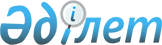 О внесении изменений в некоторые решения Правительства Республики КазахстанПостановление Правительства Республики Казахстан от 2 октября 2020 года № 641.
      Правительство Республики Казахстан ПОСТАНОВЛЯЕТ:
      1. Утвердить прилагаемые изменения, которые вносятся в некоторые решения Правительства Республики Казахстан.
      2. Настоящее постановление вводится в действие со дня его первого официального опубликования. Изменения, которые вносятся в некоторые решения Правительства Республики Казахстан
      1. В постановлении Правительства Республики Казахстан от 31 июля 2014 года № 865 "Об утверждении Правил возмещения затрат пунктам хранения материальных ценностей государственного материального резерва, а также возмещения затрат за материальные ценности государственного материального резерва, использованные для предупреждения и ликвидации чрезвычайных ситуаций и их последствий, оказания регулирующего воздействия на рынок, помощи беженцам и гуманитарной помощи" (САПП Республики Казахстан, 2014 г., № 48, ст. 497):
      в Правилах возмещения затрат пунктам хранения материальных ценностей государственного материального резерва, а также возмещения затрат за материальные ценности государственного материального резерва, использованные для предупреждения и ликвидации чрезвычайных ситуаций и их последствий, оказания регулирующего воздействия на рынок, помощи беженцам и гуманитарной помощи, утвержденных указанным постановлением:
      пункт 12 изложить в следующей редакции:
      "12. Возмещение затрат за выпущенные материальные ценности государственного материального резерва в порядке разбронирования, а также расходов за организацию отправки материальных ценностей и командировочных расходов при доставке осуществляется в течение двадцати четырех месяцев со дня принятия решения о разбронировании материальных ценностей государственного материального резерва.".
      2. В постановлении Правительства Республики Казахстан от 25 апреля 2015 года № 325 "Об утверждении Правил использования резервов Правительства Республики Казахстан и местных исполнительных органов и признании утратившими силу некоторых решений Правительства Республики Казахстан" (САПП Республики Казахстан, 2015 г., № 27-28, ст. 168):
      в Правилах использования резервов Правительства Республики Казахстан и местных исполнительных органов, утвержденных указанным постановлением:
      пункты 18 и 18-1 изложить в следующей редакции:
      "18. Возмещение стоимости товаров, предоставленных для оказания официальной гуманитарной помощи Республикой Казахстан в товарной форме, расходов транспортных организаций по их перевозке, а также расходов, связанных с отправкой и доставкой материальных ценностей, осуществляется из чрезвычайного резерва на основании решения Правительства Республики Казахстан.
      18-1. Возмещение расходов транспортных организаций по перевозке товаров, представленных для оказания официальной гуманитарной помощи Республикой Казахстан в товарной форме, а также расходов, связанных с отправкой и доставкой материальных ценностей, осуществляется в течение восемнадцати месяцев со дня принятия решения Правительством Республики Казахстан об оказании официальной гуманитарной помощи Республикой Казахстан.";
      пункт 21 изложить в следующей редакции:
      "21. Возмещение затрат за выпущенные материальные ценности государственного материального резерва в порядке разбронирования, а также расходов за организацию отправки материальных ценностей и командировочных расходов при доставке осуществляется в течение двадцати четырех месяцев со дня принятия решения о разбронировании материальных ценностей государственного материального резерва.
      Возмещение расходов транспортных организаций по перевозке материальных ценностей государственного материального резерва осуществляется в течение восемнадцати месяцев со дня принятия решения о разбронировании материальных ценностей государственного материального резерва.".
      3. В постановлении Правительства Республики Казахстан от 8 октября 2019 года № 743 "Об утверждении Правил оказания гуманитарной помощи" (САПП Республики Казахстан, 2019 г., № 42-43, ст. 367):
      в Правилах оказания гуманитарной помощи, утвержденных указанным постановлением:
      пункт 18 изложить в следующей редакции: 
      "18. Возмещение стоимости расходов транспортных организаций по перевозке гуманитарной помощи в товарной форме, а также расходов, связанных с отправкой и доставкой материальных ценностей, осуществляется в соответствии с Правилами использования резервов Правительства Республики Казахстан и местных исполнительных органов, утвержденными постановлением Правительства Республики Казахстан от 25 апреля 2015 года № 325 (далее – Правила использования резервов).".
					© 2012. РГП на ПХВ «Институт законодательства и правовой информации Республики Казахстан» Министерства юстиции Республики Казахстан
				
      Премьер-Министр
Республики Казахстан 

А. Мамин
Утверждены
постановлением Правительства
Республики Казахстан
от 2 октября 2020 года № 641